Til husstandene i Askjellrud HuseierforeningInnkalling til årsmøte i Askjellrud HuseierforeningDato:	torsdag 15. februar 2024Tid:	kl. 18:00Sted:	Røyslimoen Skole, klasserommet innerst i hjørnet ved SFO (inngang fra skolens bakgård)SakslisteOpprop og fastsetting av stemmetallGodkjenning av innkalling og sakslisteValg av to medlemmer til å undertegne møteprotokollÅrsberetning for 2023Regnskap 2023Innkomne saker fra beboere til behandling på årsmøtetSaker fra styret til behandling på årsmøtetBudsjettforslag for 2024Valg av styre for 2024Valg av revisor for 2024Dokumenter til sak 4-10 ligger vedlagt.Vedtekter, samt referat fra forrige årsmøte finner du på askjellrud.no. For styretMarte Thomassen, leder 01.02.2024Sak 4 - Årsberetning for Askjellrud Huseierforening 2023

Styret i 2023 har bestått av følgende personer:
Marte Thomassen, lederKatrine Strand, kassererArild Byre, styremedlem
Turid Magnus, styremedlemLine Kristine Lindbo Nordkvelde, styremedlem
Brit Vatne, varamedlemAnders Johnsgård, varamedlem

Styret har hatt flere styremøter i løpet av 2023. De har dreid seg om behandling av innkomne saker og forberedelser til dugnad og årsmøte. 

Brøyting: Vi har en avtale med brøyter om at han skal komme etter snøfall og brøyte hos oss. Dette fungerer stort sett fint.I forbindelse med avtalt snørydding på fellesparkeringsplassene, fattet årsmøtet februar 2023 vedtak om å ilegge beboere som ikke flytter kjøretøy iht. varselet, et gebyr pålydende 500 kr. for å dekke noe av kostnadene ved å måtte tilkalle brøyter på nytt. Dette er sjekket at dette er et lovlig vedtak årsmøtet kan fatte.Vårdugnad:
Vårdugnaden ble gjennomført lørdag 13. mai 2023, nok en gang med veldig bra resultat. Henstillingen om IKKE å kaste restavfall i containerne med hageavfall ble respektert, noe som betød at vi ikke måtte betale tilleggsavgift til GLØR. Kosting ble utført av ekstern aktør.

Klipping av fellesområder:
Klippinger har tidligere vært utført av eksternt firma. Dette bortfalt i 2023 grunnet akutt sykdom hos leverandør av tjenesten. Styret besluttet derfor å kjøpe inn utstyr til hvert felt for at beboere skulle utføre jobben i 2023. Det blir opp til årsmøtet å bestemme om ordningen fortsetter eller om styret skal forsøke å finne en leverandør til utførelse av tjenesten. Se sak 7.2.

Årsavgift i huseierforeningen:I forbindelse med innbetalinger av fellesavgiften for 2023, var det igjen noen innbetalinger som har gått til inkasso. Dette medfører ekstraarbeid for kasserer og også ekstrautgifter for huseierforeningen da det er et eksternt firma som kjører inkassosakene. Årsavgiften for medlemskap i Askjellrud huseierforening skal betales innen 15.juni hvert år. Medlemskapet er obligatorisk. Dersom man ikke har anledning til å betale innen betalingsfristen, ber styret om at det gjøres en avtale med kasserer for den dette måtte gjelde slik at man unngår inkassovarsel og evt. krav for manglende betaling.Fart i feltene:Styret har fått mange henvendelser angående høy fart i feltene, og det er flere ganger anmodet, både i informasjonsskriv, på årsmøter, på Facebookgruppa vår og på hjemmesiden vår, om at farten i feltene overholdes. Fartsgrensen er 15 km/t.Da høy fart i feltene fortsatt er problem, vurderes muligheten for å anlegge flere fartsdumper for å redusere farten. Se sak 7.1 vedrørende dette.Innkjøp av betonggriser til fellesparkeringsplassene:Årsmøtet i februar 2023 vedtok at det kjøpes inn betonggriser iht. innhentet tilbud for å heve sikkerheten på fellesparkeringsplassene. Disse er nå plassert ut på fellesparkeringsplassene i felt C og D. I felt A vil de bli plassert ut ila. våren 2024. Informasjon om tidspunkt vil komme på epost til beboere.Betonggrisene vil merkes med refleksspray og brøytestikker ila. 2024.Motorvarmeranlegg:Årsmøtet 24.februar 2022 besluttet at eksisterende motorvarmeranlegg (i felt C og D) skulle konverteres og klargjøres til bruk for lading av elbil/hybrid, basert på informasjon presentert fra GK Elektro Lillehammer AS (vedlegg til årsmøteinnkallingen).Årsmøtet tok IKKE høyde for at det vil påløpe nettleie for anlegget på begge feltene, som må betales, uavhengig av om noen kobler til anlegget med lader eller ikke. Årsmøtet i februar 2023 fattet derfor vedtak om at nettleie betales kun av beboere som er tilknyttet ladeanleggene med lader.Dersom det ikke er noen tilknyttet ladeanleggene, deles nettleien på de(t) aktuelle ladeanlegg(et) på de beboerne som tilhører anlegget. Dette etterfaktureres. Forslag til vedtak:
Årsberetningen tas til orientering.For styretMarte Thomassen, lederSak 5 – Regnskap for Askjellrud Huseierforening for 2023Forslag til vedtak
Regnskap tas til orientering.For styretMarte Thomassen, leder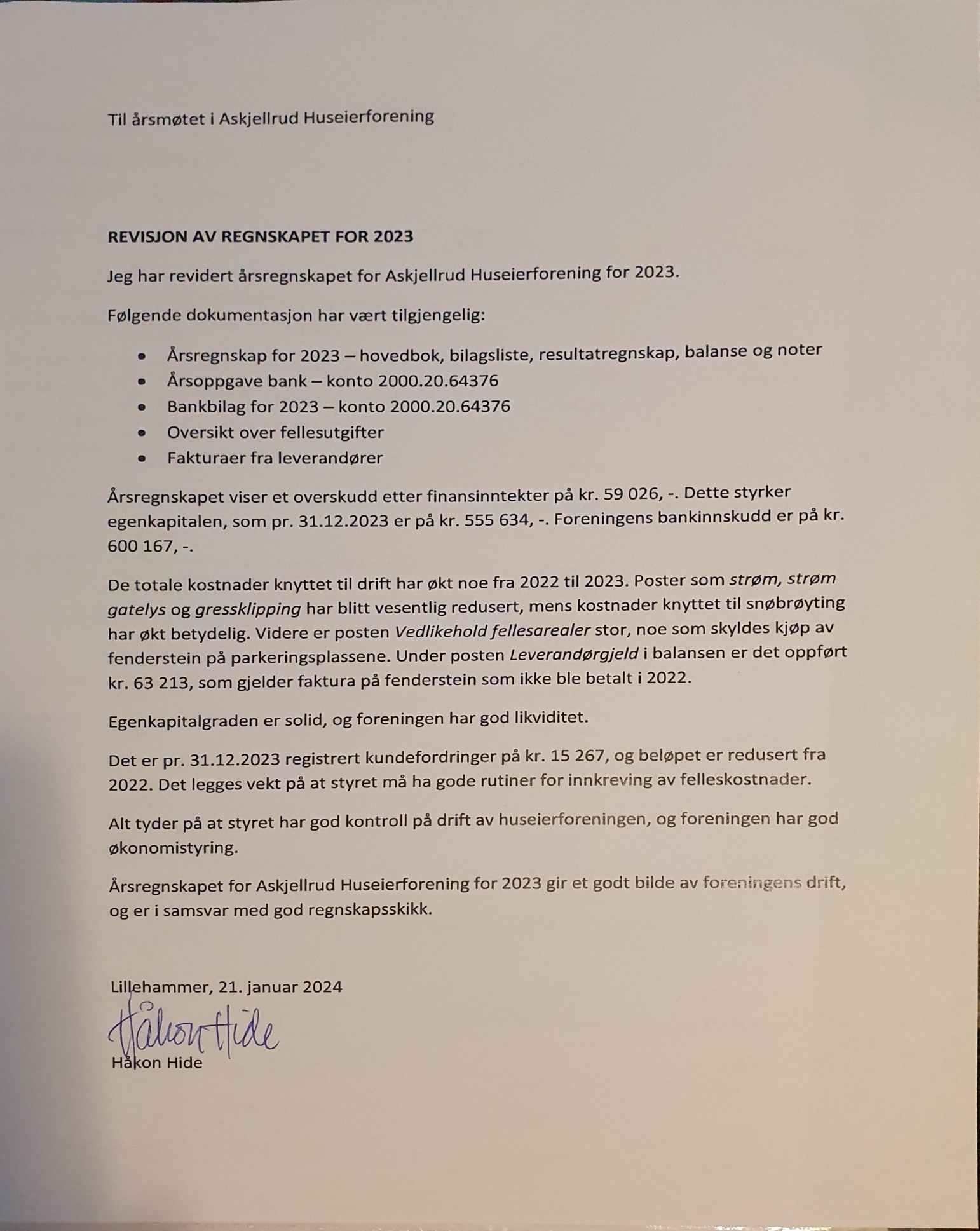 Sak 6 – Innkomne saker fra beboere til behandling på årsmøtetSak 6.1 – Innkjøp av utstyr til lekeplass i felt C
Ønsker at det settes av penger i budsjett for 2024 til å re-etablere huskestativ på lekeplassen i felt C.
Mvh Tuva og Anders / Linneavegen 124************Vi vil legge inn forslag om å oppgradere den øvre lekeplassen. HuskeErstatte husken som ble fjernet pga alder. Bør gå for et solid stativ som varer i mange år. Se eksempel på link under, kr 25 000. Må sjekke om str passer. https://klatrebarna.no/huskestativ-five-med-2-husker.html Oppgradere sandkassenNytt rammeverk i tre og påfyll av sand. Anslått 3000,- VippestativNytt vippestativ 12 700,-Vippestativet er ødelagt, hadde vært fint å bytte ut med f.eks dette: https://klatrebarna.no/vippehuske-frog-quartet.htmlHilsen Brit og Joakim i nr. 128************Forslag til vedtak: Årsmøtet fatter vedtak om at det kan kjøpes inn utstyr til lekeplass i felt C for inntil 7.500,- fra midler avsatt i budsjettet, post 6360. Innkjøp gjøres av beboere etter avtale med styret. Beboere får ansvaret for å sette opp innkjøpt utstyr og på en forsvarlig måte.Styret foreslår at man kjøper annet utstyr enn det som allerede finnes på andre lekeplasser i huseierforeningen.Sak 7 – Saker fra styret til behandling på årsmøtetSakene her kan medføre endringer i budsjettforslag for 2024, se Sak 8 Budsjettforslag for 2024 for spesifiserte summer.Sak 7.1 – Fart i felteneStyret har fått mange henvendelser angående høy fart i feltene, og det er flere ganger anmodet, både i informasjonsskriv, på årsmøter, på Facebookgruppa vår og på hjemmesiden vår, om at farten i feltene overholdes. Fartsgrensen er 15 km/t.Da høy fart i feltene fortsatt er problem, fremmer styret en sak om å anlegge flere fartsdumper tilpasset fartsgrensen i feltene for å redusere farten. Pris på fartsdumper kan beløpe seg fra 10.000,- til 20.000,- pr.stk. Det foreslås at det anlegges to nye fartsdumper i hvert felt i tillegg til nåværende fartsdumper.Forslag til vedtakÅrsmøtet vedtar at det anlegges flere fartsdumper i feltene for å redusere farten. Styret får fullmakt av årsmøtet til å kontakte og inngå avtale med entreprenør for å anlegge flere fartsdumper. Pris skal ikke overstige 120.000,- totalt.Sak 7.2 – Klipping av fellesarealer i Askjellrud huseierforeningKlipping av fellesområder:
Klippinger har tidligere vært utført av eksternt firma. Dette bortfalt i 2023 grunnet akutt sykdom hos leverandør av tjenesten. Styret besluttet derfor å kjøpe inn utstyr til hvert felt for at beboere skulle utføre jobben i 2023. Det blir opp til årsmøtet å bestemme om ordningen med at beboere klipper selv fortsetter eller om styret skal forsøke å finne en leverandør til utførelse av tjenesten.Forslag til vedtakVedtak 1Årsmøtet vedtar at klipping av fellesarealer i Askjellrud huseierforening utføres av beboerne selv. Utstyrsparken for å utføre dette oppgraderes ved behov. Styret får fullmakt av årsmøtet til å kjøpe inn utsyr til alle feltene slik at beboerne kan utføre klipping av fellesarealer dersom nåværende utstyr ikke fungerer til dette formålet.Vedtak 2Årsmøtet vedtar at denne tjenesten settes ut til ekstern aktør. Styret får fullmakt av årsmøtet til å finne leverandør av tjenesten innen 01.05.2024. Dersom ikke styret finner en ekstern leverandør innen denne datoen, vedtar årsmøtet av 15.februar 2024 at forslag i vedtak 1 blir vedtatt.Sak 7.3 – Opphør av huseierforeningens hjemmesideOpphør av huseierforeningens hjemmeside:Askjellrud huseierforening har en hjemmeside (askjellrud.no) med tilhørende domenedrift. Dette beløper seg til en kostnad på ca. 10.000,- i året.Styret foreslår at avtalen med eksterne leverandører om hjemmeside og domenedrift sies opp fra 1.juli 2024. Dokumenter ivaretas på epost og sendes beboere ved behov. Avtalen opphører 1.juli 2024 slik at styret har anledning til å hente ut dokumenter og informasjon som huseierforeningen eier og derfor skal ta med seg videre. Forslag til vedtakÅrsmøtet vedtar at styret får fullmakt til å si opp avtalen om drift av hjemmesiden med ekstern leverandør og at domenenavn med tilhørende abonnement sies opp. For styretMarte Thomassen, leder Sak 8 - Budsjettforslag for 2024 Budsjettforslag 1 innebærer at klipping av fellesarealer gjøres av beboere i Askjellrud huseierforeningBudsjettforslag 2 innebærer at klipping av fellesarealer settes ut til ekstern leverandør*Summen for kostander bomiljø er ment å dekke alle 4 feltene i huseierforeningen. Det er kommet flere ønsker om oppgradering av både lekeplass og utebord på lekeplassene, derfor er summen foreslått høyere i 2024 enn tidligere år.**Vedlikehold, reparasjoner inkluderer merking av fenderstein, og anleggelse av flere fartsdumper***Huseierforeningen fører regnskap selv i Visma e-accounting, dette betaler vi lisens for**** Negativt driftsresultat dekkes av oppsparte midler for huseierforeningenMerk at begge budsjettforslag kan bli noe annerledes ut fra vedtak som fattes for forslagene i sakene 7 (Innkomne saker fra beboere) og 8 (Innkomne saker fra styret).
Forslag til vedtakVedtak 1Budsjettforslag 1 for 2024 vedtas av årsmøtet.Vedtak 2Budsjettforslag 2 for 2024 vedtas av årsmøtet.For styretMarte Thomassen, lederSak 9 – Valg av styremedlemmerFølgende styre- og varamedlemmer er på valg:Katrine Strand, kassererLine Kristine Lindbo Nordkvelde, styremedlemBrit Vatne, varamedlemAnders Johnsgård, varamedlemFølgende styremedlemmer er ikke på valg:Marte Thomassen, lederTurid Magnus, styremedlem
Arild Byre, styremedlem Styret oppfordrer medlemmene i huseierforeningen til å stille til valg til styret. Huseierforeningen har ansvar for blant annet brøyting, vedlikehold av gatelys, klipping av fellesarealer, vedlikehold av veier og fellesparkeringsplasser. Dette er det styret som administrerer for huseierforeningen. Uten et fungerende styre vil man altså ikke kunne regne med at det bl.a. brøytes.Styret skal minimum bestå av 5 medlemmer og 2 varamedlemmer. Leder og kasserer må velges på årsmøte. Dersom ingen stiller til valg, kan årsmøte i henhold til vedtektene velge personer blant de som bor i Askjellrud huseierforening, uansett om disse møter på årsmøte eller ikke. Selv om dette er formelt mulig, viser tidligere erfaring at dette ikke fungerer. Styrevervene er for 2 år og varavervene er for 1 år.Forslag til vedtak	Årsmøte velger ny kasserer for 2 år 
Årsmøte velger nytt styremedlem for 2 år x 1 personer
Årsmøte velger nytt varamedlem for 1 år x 2 personerFor styretMarte Thomassen, leder											Sak 10 – Valg av revisor Revisor velges for et år av gangen. Det er ingen krav til at vedkommende må bo i feltet.Forslag til vedtakSom revisor velges:Håkon HideFor styretMarte Thomassen, leder											Resultatregnskap 31.12.2023Resultatregnskap 31.12.20232023202320222022Årsavgift351 000351 000312 000312 000Sum inntekterSum inntekterSum inntekter351 000351 000312 000312 000Styrehonorar39 00039 00029 00029 000Strøm4 9494 94912 82912 829Strøm gatelysStrøm gatelysStrøm gatelys7 1317 13124 55524 555Gressklipping7 2607 26050 00050 000Snøbrøyting104 479104 47943 12543 125Vårdugnad27 46227 46225 72625 726Vedlikehold- mindre inventarVedlikehold- mindre inventarVedlikehold- mindre inventarVedlikehold veiVedlikehold veiVedlikehold vei31 39631 396Vedlikehold fellesarealerVedlikehold fellesarealerVedlikehold fellesarealer83 34883 348Konvertering elbilladingKonvertering elbilladingKonvertering elbillading7 8517 851RegnskapsførerRegnskapsførerRegnskapsfører4 4354 4353 8353 835Hjemmeside8 3988 3988 4458 445Andre kostnaderAndre kostnaderAndre kostnader5 6625 6626 9306 930Sum kostnaderSum kostnaderSum kostnader292 124292 124243 692243 692Resultat58 87658 87668 30868 308Renteinntekter/finansinntekterRenteinntekter/finansinntekterRenteinntekter/finansinntekter200200RentekostnaderRentekostnaderRentekostnaderNettofinans150150200200Resultat59 02659 02668 50868 508Overført til annen egenkapitalOverført til annen egenkapitalOverført til annen egenkapital59 02659 02668 50868 508Egenkapital01.01.202301.01.2023496 608496 608Årets resultatÅrets resultatÅrets resultat59 02659 026Egenkapital31.12.202331.12.2023555 634555 634Balanse20232022EiendelerStrøm viderefaktureringStrøm viderefakturering1 347KundefordringerKundefordringer15 26733 625Kontant4 0004 000BankinnskuddBankinnskudd600 167450 060Sum eiendelerSum eiendeler620 781487 685Egenkapital555 634496 608Sum egenkapital 31.12Sum egenkapital 31.12555 634496 608GjeldLeverandørgjeldLeverandørgjeld63 2139 910Annen kortsiktig gjeldAnnen kortsiktig gjeld1 934987Sum gjeld65 1478 923Sum egenkapital og gjeldSum egenkapital og gjeld620 781487 685Lillehammer 31.12.2023Lillehammer 31.12.2023Marte ThomassenMarte ThomassenKatrine StrandKatrine StrandStyrelederKassererArild ByreTurid MagnusTurid MagnusLine NordkveldeLine NordkveldeStyremedlemStyremedlemStyremedlemBudsjett-postBudsjettforslag 1 2024Budsjettforslag 2 2024Inntekter3800Inntekter felleskostnaderInntekter felleskostnader 4.500 x 78351 000351 000Sum driftsinntekter  351 000351 000Kostnader5330Styrehonorar39 00039 0006310Klipping av fellesareal7 50065 0006320Vårdugnad (kontainere og feiing)30 00030 0006340Nettleie ladeanlegg6 0006 0006350Strøm gatelys 7 500 7 5006360Kostnader bomiljø *30 00030 0006370Kommunale avgifter (eiendomsskatt) 0 06380Kostnad grus Veidekke7 0007 0006390Brøyting (inkl. grusing)80 00080 0006500Maskiner, inventar30 00006560Rekvisita (leie av postboks)1 5001 5006600Vedlikehold, reparasjoner **122 000122 0006700Regnskap***3 5003 5006710Revisjon1 0001 0006810Hjemmeside Askjellrud huseierforening006860Møtekostnader1 0001 0007410Medlemskap Huseiernes landsforening2 9002 9007770Gebyrer, omkostninger4 0004 0008050RenteinntekterSum kostnader372 900400 400Driftsresultat ****-21 900-49 400 